 GMO – OMG! 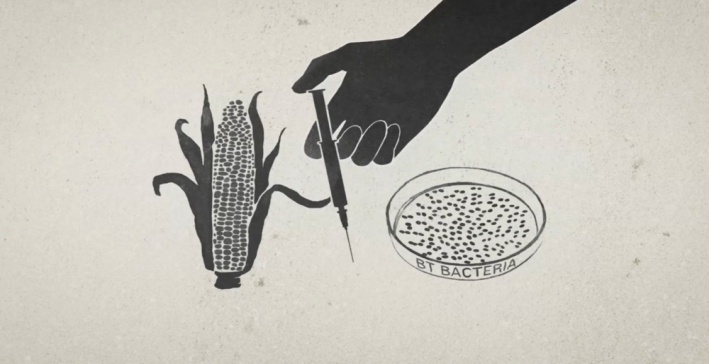 Name: ____________________________1. What does GMO stand for? _________________________________________________2. Who/What is Monsanto? (can you make a connection to the Onceler?)________________________________________________________________________________________________________3. Explain why poor, rural Haitian farmers burned the seeds that were donated by Monsanto after the devastating earthquake?________________________________________________________________________________________________________4. If something is not labeled as ‘ORGANIC’, then it is most likely ___________5. What percentage (%) of processed foods contains GMO’s? _____________6. What does “ALL NATURAL” mean on food labels?________________________________________________________________________________________________________7. What _______% of corn in the United States is GM?  8. True or False. There are more prisoners in the United States than there are farmers? _______9. A farmer cannot “save seeds” to replant because the seeds are “patented.” What does this mean? Explain in your own words. ________________________________________________________________________________________________________________________________________________________________________________________________________________10. Are GM foods ‘safe’ for human consumption?________________________________________________________________________________________________________11. Why do some people want to avoid GM foods?  ________________________________________________________________________________________________________12. What is the “Precautionary Principle” mentioned in the film? ________________________________________________________________________________________________________13. In the chart below, record information for each side of the GMO debate as you watch the movie. 14. Do you think Canada should make it law that food labels include information about GMOs?In other words, do you have a right to know what is in your food? ________________________________________________________________________________________________________________________________________________________________________________________________________________________________________________________________________________________________________________________________________________________________________________________________________________________________________________________________________________________________________________________________________Positive Aspects of GMO’sNegative Aspects of GMO’s